EL PODER DE CONFIAR EN DIOS.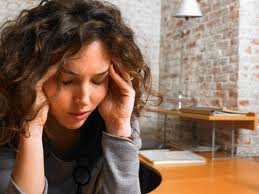 “En esa ocasión fueron humillados los israelitas, mientras que los de Judá salieron victoriosos porque confiaron en el Señor, Dios de sus antepasados.”.2 Crónicas 13:18El papel de la mujer hoy en día, en un mundo tan competitivo, donde las mujeres trabajamos al igual que los hombres, es verdaderamente digno de admirar y reconocer, pues además de su tradicional rol de madre, esposa y ama de casa, también se ha vuelto necesario que trabaje y sea productiva y esto realmente no es fácil, demandas extenuantes horas de trabajo tanto en casa como fuera y desafortunadamente nuestro apoyo natural, el esposo o quien haga sus veces, es cada vez más escaso, pues ellos también trabajan, estudian y colaboran con algunas tareas en el hogar, por lo que también viven cansados y en muchos casos lo único que se comparte es el stress y algunas horas de sueño y relajación.Pero todos necesitamos en algún momento algo en que apoyarnos, algo que nos permita seguir de pie y cumpliendo con nuestras tareas y desafortunadamente algunos buscan ese apoyo en falsos soportes que en vez de ayudar hacen más daño y me refiero por ejemplo al cigarrillo.La semana pasada, en medio de un día bien agitado en el trabajo, escuche decir a una compañera de trabajo, que estaba bien estresada, al igual que yo, después de un profundo suspiro, dijo: “necesito un cigarrillo”, mientras que yo cerré los ojos por un momento y respire profundamente, pensando que lo que ambas necesitábamos en ese momento era a Jesús.Y realmente sentí pena por todos aquellos que aún no tienen a Jesús en su corazón y que se andan apoyando en el cigarrillo, el licor, la diversión, o en cosas peores, para evadirse de sus responsabilidades y escapar aunque sea por un rato de sus circunstancias y realidad.Esto me hizo pensar lo importante que es apoyarnos en el Dios de nuestra salvación, en Jesús, en nuestra fe; en que apoyarse en Dios es lo mismo que confiar en Él, es lo mismo que esperar en El y sobretodo no afanarse por nada, sabiendo que El, tiene el control de todas las cosas y de nuestras circunstancias su palabra, cuando dice: “Señor, tu guardaras en perfecta paz a todo aquel cuyo pensamiento en ti persevera”.Nuestra paz reposa en Jesucristo y el guarda nuestra mente y nuestro corazón y es increíble lo que Dios puede hacer cuando mantenemos la paz y el control, el día se pasa mas rápido, estamos mas dispuestos, de mejor carácter y podemos hacer mas en menos tiempo y con mucho amor, como si lo hiciéramos para El, sintiéndonos llenos de nuevas fuerzas y sin tanto stress, cansancio o agotamiento o desgaste emocional.Porque si los hombres se desgastan por el esfuerzo físico, nosotras las mujeres nos degastamos por el esfuerzo emocional, por nuestras emociones, Dios nos creo precisamente para que sintiéramos y captáramos el mundo a través del sentimiento y del amor; allí radica nuestra fuerza y nuestra fortaleza, no en los músculos; por eso para nosotras es fácil llorar y a través del llanto descargar toda nuestra tensión y desahogarnos de todo peso y no todas nuestras lagrimas son de dolor, también son de alegría, de agradecimiento y muchas veces queremos llorar aun sin tener claro un motivo.Apóyate en Jesús, sean cuales sean tus circunstancias, El es el único en quien verdaderamente podemos confiar y que nunca nos defraudara. El te espera con sus brazos abiertos:Vengan a mí todos ustedes que están cansados y agobiados, y yo les daré descanso.Mateo 11:28